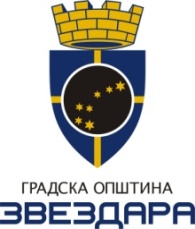 P R I J A V A  ZA UČEŠĆE NA11. manifestaciji „Letnji pozorišni dani na Olimpu“ Naziv pozorišta /pozorišne trupe/ producenta (upisati pun naziv): _____________________________________________________________________________Adresa:   _____________________________________________________________________E-mail adresa: _________________________________________________________________Telefoni (upisati imena i telefone za kontakt):_____________________________________________________________________________Naziv predstave: _______________________________________________________________Forma predstave: a) dramska  b) lutkarska c) kombinovana  c) __________________________   Autor teksta, adaptacija, dramaturgija: _____________________________________________Reditelj predstave: _____________________________________________________________Datum premijere: ______________________________________________________________Uzrast kome je predstava namenjena: ______________________________________________Trajanje predstave: _____________________________________________________________Vreme potrebno za nameštanje scene: ______________________________________________Vreme potrebno za uklanjanje scenografije: __________________________________________Posebni tehnički zahtevi:__________________________________________________________Broj učesnika: glumci_______ tehnika __________  ostali __________ ukupno ______________Ponuđena cena:__________________________________________________________________NapomenaUz popunjen prijavni formular obavezno dostavite: 1. kratak sadržaj predstave (najviše 1 stranica), 2. 4-5 fotografija sa predstave (u rezoluciji 300 dpi, 13×18 cm, kvalitet 3/ i.e. oko 1500 x 2100 pixels),    3. standardnu autorsku i izvođačku kast listu (imena glumaca i uloga koje tumače, dramaturg, scenograf, kostimograf, kompozitor, koreograf, autor lutaka i dr.),4. kratak tekst o pozorištu (do 900 karaktera) iProces selekcije:Komisija za manifestacije GO Zvezdara razmatra sve prispele prijave i na osnovu primerenosti sadržaja pozorišnog ostvarenja uzrastu,pedagoške vrednosti pozorišnog ostvarenja i njegovog umetničkog dometa,ponuđene cene i raspoloživih sredstava u budžetu, odlučuje o izboru predstava koje će biti izvedene.* * *Za dodatne informacije:tel.  3405 906 i 3405 775          e mail: maja.maletic@zvezdara.org.rs Razmatraće se prijave pristigle do 1. juna 2018. godine!